JAJCADoma poglej v hladilnik in napiši v zvezek kakšna jajca imate. UPAM, DA STE DOBRO. LEP POZDRAV, UČITELJICA MANCAPREBERI SI VSE NA SPODNJI POVEZAVI:https://www.youtube.com/watch?v=1RVaAviv5LU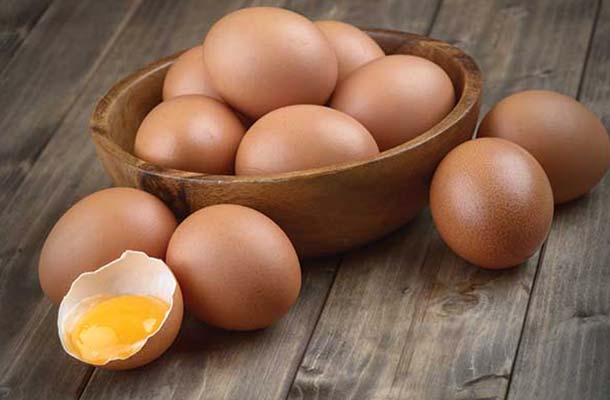 GOSPODINJSTVO 6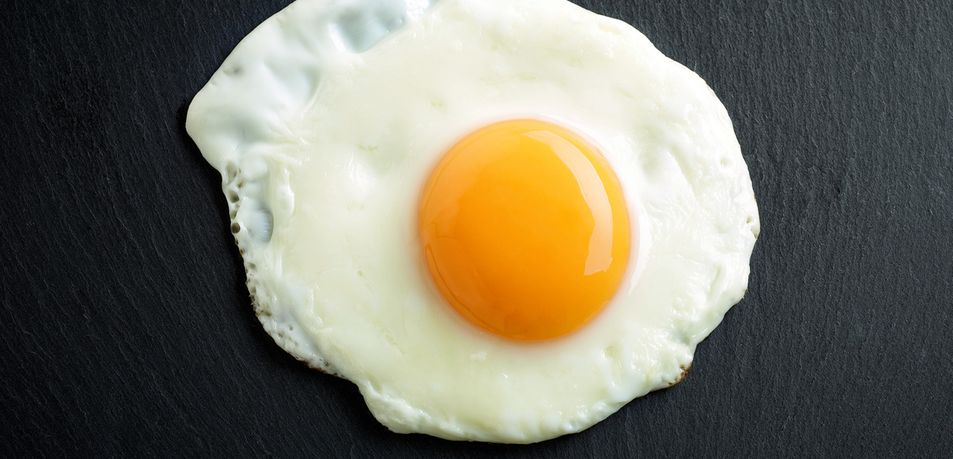 